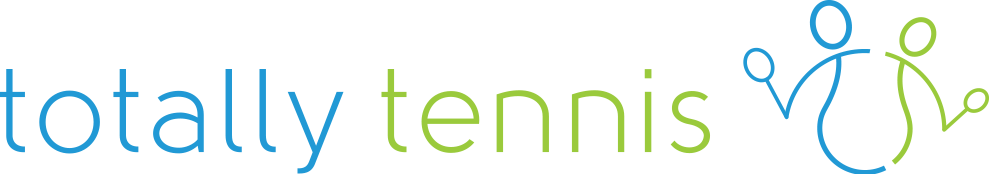 Totally Tennis Child Protection PolicyTotally Tennis aims to create an enjoyable environment for all juniors who wish to take part in tennis, other sport and the social activities at the club.The club emphasises that young people have the right to be safe, secure and free from threat.The club acknowledges that young people have the right to be treated with respect and for their concerns to be listened to and acted upon.The club will ensure that junior members have specific programmes and facilities designated for them, with adequate supervision.The club has procedures in place to help any young person who requests help and support on a confidential basis, in issues relating to Child Protection.The club will ensure that the Head Coach holds a full LTA Coach Licence and that other coaches and coaching assistants are either Licensed or have signed the club self declaration form in relation to Child Protection.The club will ensure that any club members and volunteers working with young people are aware of and apply the LTA Code of Conduct for Those Working with Children in Tennis, and have signed the club self declaration form in relation to Child Protection.The club has an adult member who is specifically responsible for young people.Emily Wootton    01256 358816LTA Child Protection: 0208 487 7008 / 7116     Mobile: (24hour) 07971 141 024E-mail: childprotection@lta.org.ukwww.lta.org/childprotection